Publicado en  el 23/12/2014 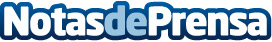 Honda compensará sus emisiones de CO2 con un parque eólico en BrasilEs un ambicioso proyecto con un único objetivo: que la actividad de la división de automóviles de Honda en Brasil sea neutral en emisiones y autosuficiente energéticamente. El parque eólico que Honda ha construido en Brasil arranca ahora motores. La ceremonia de inauguración congregó a representantes del gobierno y de las comunidades locales, que celebraron una iniciativa pionera: Honda es el primer fabricante de coches que pone en marcha un negocio de generación de energía limpia.Datos de contacto:Honda MotorsNota de prensa publicada en: https://www.notasdeprensa.es/honda-compensara-sus-emisiones-de-co2-con-un_1 Categorias: Automovilismo Ecología Industria Automotriz http://www.notasdeprensa.es